THE URGONAUTS( AgriSka, PunkSteady - Romagna )
*since 2014*
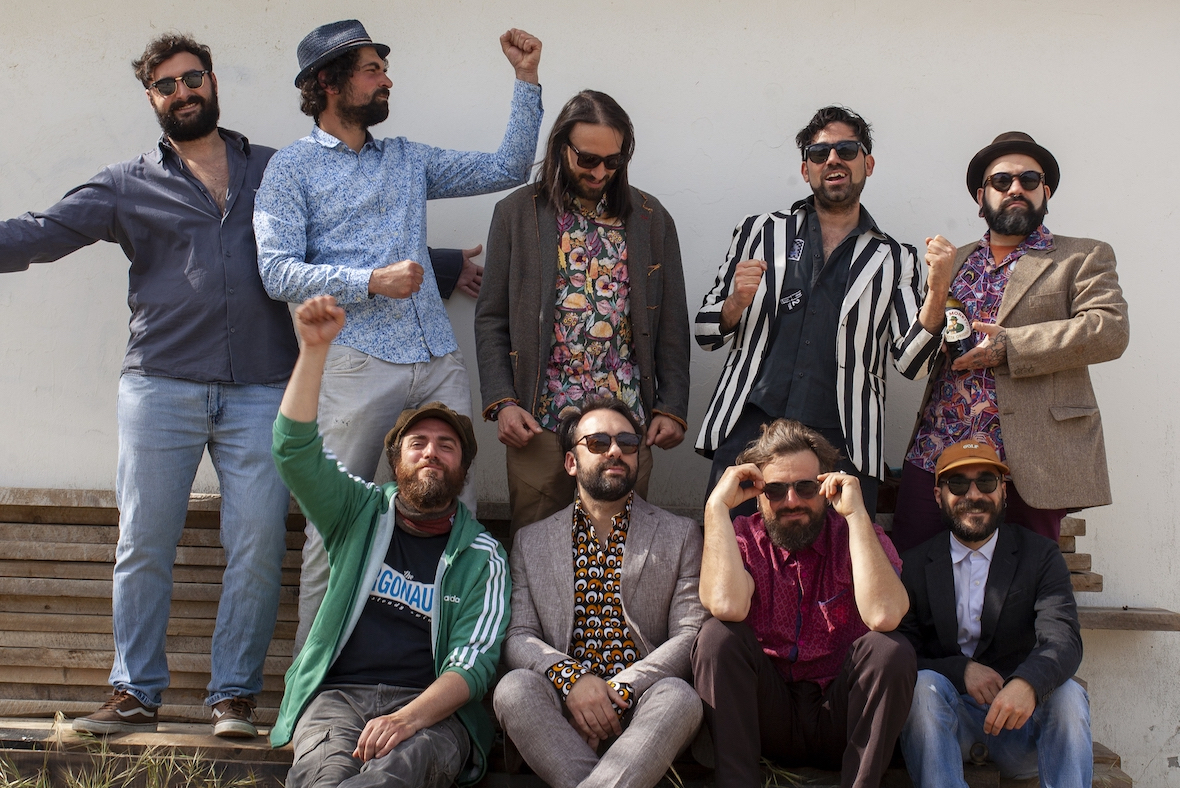 Short Bio:The Urgonauts è il collettivo romagnolo della mitologica Valle dell’Urgone.Con un passo Rocksteady, il loro sound matura e si contamina, miscelando i ritmi coinvolgenti Ska-Reggae dei Caraibi, con un’attitudine Punk, il verace carattere Folkloristico-Agricolo Romagnolo e delle spennellate di Cumbia e Afrobeat.Basso, batteria, chitarre in levare, voci in dialetto, organi vintage, sezione di ottoni come una grandeorchestra, elaborano così una miscela unica, divertente ed esplosiva.Una banda come ai vecchi tempi, in cui ogni membro è anche cantante, uno spettacolo in grado di coinvolgere il pubblico in sfrenate danze, diventando in poco tempo punto di riferimento della Romagna indipendente. I loro brani sono un insieme di ballate rivoluzionarie e coinvolgenti, che narrano le mitologie post-apocalittiche della Valle dell’Urgone, in maniera goliardica e provocatoria.Dopo “Kombat Album” e “Cesenegal” è uscito nel 2022 “Namassa” il terzo album della band, per Kob Records.Line Up:Luca Faggi: Chitarra e VoceFederico Cesaretti: VoceFrancesco Tappi: Basso e CoriMatteo Brighi: Batteria e CoriMatteo Maroncelli: Tastiere e CoriMattia Montini: Chitarra e CoriFranco di Muoio: Trombone e CoriFilippo Francesconi: Tromba e CoriMarco Nardi: Sax e CoriVideo Ufficiali:Decibel: https://youtu.be/2dpoL-igMNQPiccioni : https://youtu.be/LxKOedIzcDEIl buratello cosmico: https://youtu.be/80A4NXzauWkE padron: https://youtu.be/tzjcvk7b2R4#Ben: https://youtu.be/GV1nAVA20CARiferimenti web:Facebook: https://www.facebook.com/theurgonauts Instagram: https://www.instagram.com/the_urgonauts/YouTube: https://www.youtube.com/@theurgonauts111/videosSpotify: https://open.spotify.com/artist/45RfV7zoIQXewDKS23bhBWDiscografia (escluse compilation)
2022 – LP @ Namassa (Kob Records)2018 – LP @ Cesenegal (Maninalto! Records)2016 – LP @ Kombat Album (Badaboom Records) 